FEDERAZIONE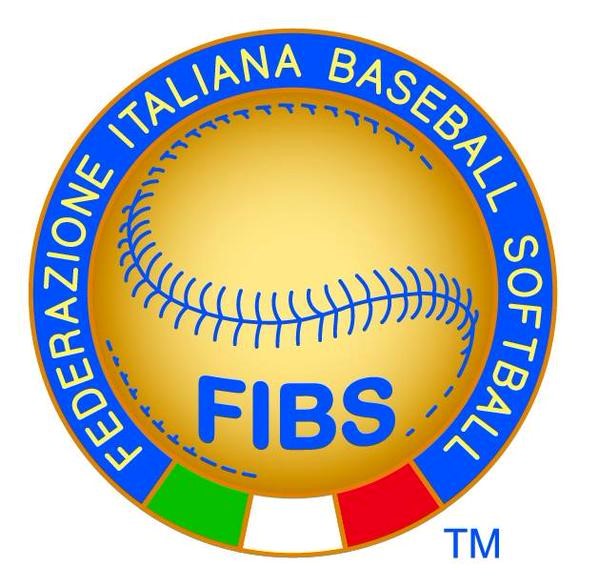 	ITALIANA	CALENDARIO	10/03/2017 12:35:32	BASEBALL	Pagina 1 di 1	SOFTBALL	STAGIONE 2017Powered by TCPDF (www.tcpdf.org) CAMPIONATO TURNO GIRONE FASEBaseball BV Coppa Italia Serie A Federale1ª FaseGirone H (H)Unica (O)GIORNATA 1GIORNATA 1B00BVDHO0111 02/07/2017   10:30	12230 SSD NUOVA B.C. CITTA DI NETTUNO SRL	19286 PATERNO' RED SOX A.S.D.1001 CAMPO SANTA BARBARA TAGLIABOSCHI NETTUNO VIA SANTA BARBARA 00048 Nettuno (RM)B00BVDHO0111 02/07/2017   10:30	12230 SSD NUOVA B.C. CITTA DI NETTUNO SRL	19286 PATERNO' RED SOX A.S.D.1001 CAMPO SANTA BARBARA TAGLIABOSCHI NETTUNO VIA SANTA BARBARA 00048 Nettuno (RM)B00BVDHO0111 02/07/2017   10:30	12230 SSD NUOVA B.C. CITTA DI NETTUNO SRL	19286 PATERNO' RED SOX A.S.D.1001 CAMPO SANTA BARBARA TAGLIABOSCHI NETTUNO VIA SANTA BARBARA 00048 Nettuno (RM)GIORNATA 2GIORNATA 2GIORNATA 2B00BVDHO0211 02/07/2017   15:30	12230 SSD NUOVA B.C. CITTA DI NETTUNO SRL	19286 PATERNO' RED SOX A.S.D.1001 CAMPO SANTA BARBARA TAGLIABOSCHI NETTUNO VIA SANTA BARBARA 00048 Nettuno (RM)B00BVDHO0211 02/07/2017   15:30	12230 SSD NUOVA B.C. CITTA DI NETTUNO SRL	19286 PATERNO' RED SOX A.S.D.1001 CAMPO SANTA BARBARA TAGLIABOSCHI NETTUNO VIA SANTA BARBARA 00048 Nettuno (RM)B00BVDHO0211 02/07/2017   15:30	12230 SSD NUOVA B.C. CITTA DI NETTUNO SRL	19286 PATERNO' RED SOX A.S.D.1001 CAMPO SANTA BARBARA TAGLIABOSCHI NETTUNO VIA SANTA BARBARA 00048 Nettuno (RM)